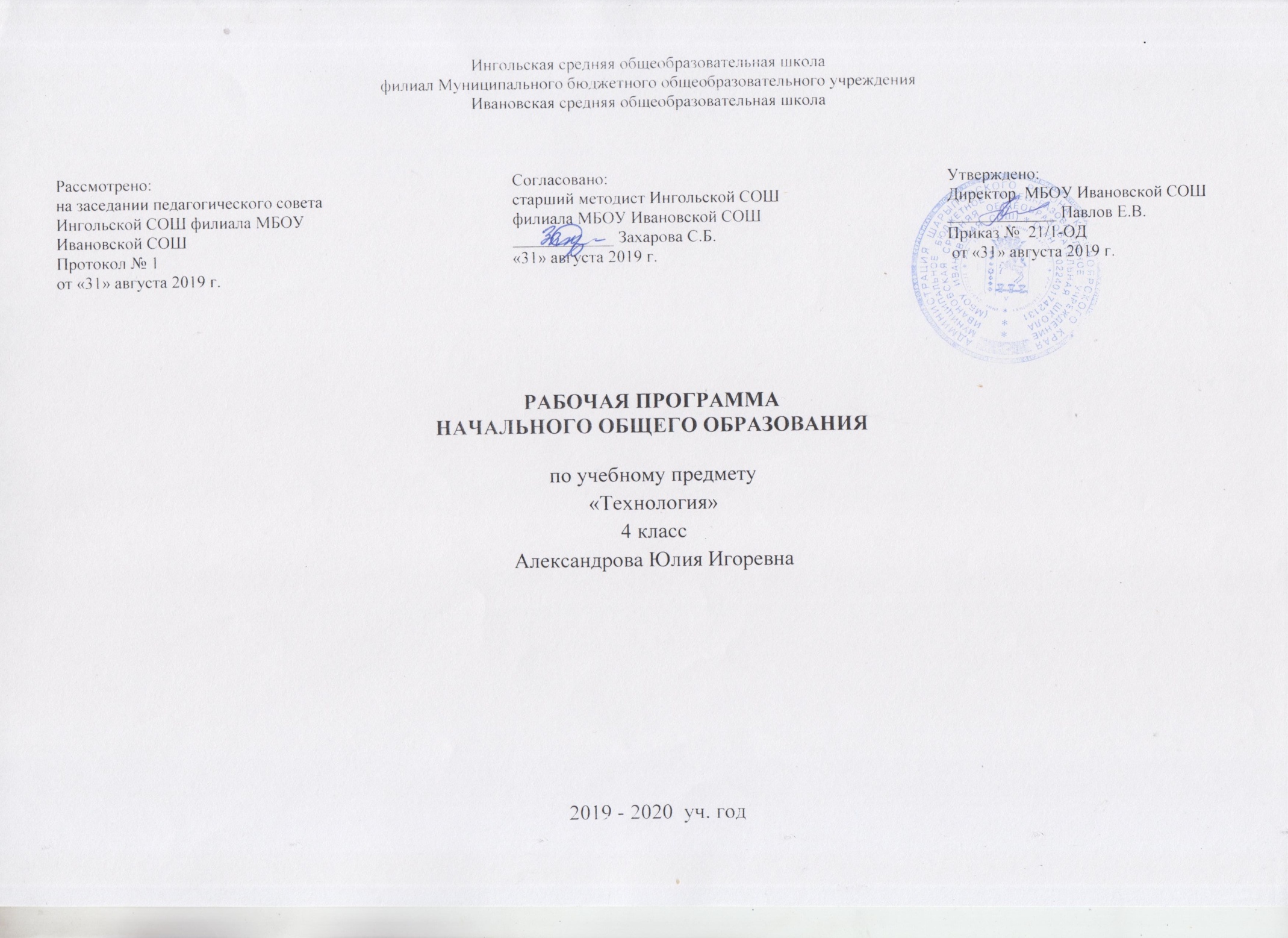 ПЛАНИРУЕМЫЕ  РЕЗУЛЬТАТЫ ОСВОЕНИЯ УЧЕБНОГО  ПРЕДМЕТАЛичностные результаты:- изучения технологии являются воспитание и развитие социально значимых личностных качеств, индивидуально личностных позиций, ценностных установок, раскрывающих отношение к труду, систему норм и правил межличностного общения, обеспечивающую успешность совместной деятельности.Метапредметные результаты:-изучения технологии является освоение учащимися универсальных способов деятельности, применяемых как в рамках образовательного процесса, так и в реальных жизненных ситуациях. Предметные результаты: -результатами изучения технологии являются доступные по возрасту начальные сведения о технике, технологиях и технологической стороне труда, об основах культуры труда, элементарные умения предметно-преобразовательной деятельности, знания о различных профессиях и умения ориентироваться в мире профессий, элементарный опыт творческой и проектной деятельности.Выпускник научится:• элементарные знания о значении и месте трудовой деятельности в создании общечеловеческой культуры, о простых и доступных правилах создания функционального, комфортного и эстетически выразительного жизненного пространства (удобство, эстетическая выразительность, прочность; гармония предметов и окружающей среды); • соответствующую возрасту технологическую компетентность: знание используемых видов материалов, их свойств, способов обработки; анализ устройства и назначения изделия; умения определять необходимые действия и технологические операции и применять их для решения практических задач; подбор материалов и инструментов в соответствии с выдвинутым планом и прогнозом возможных результатов; экономную разметку; обработку с целью получения деталей, сборку, отделку изделия; проверку изделия в действии; • достаточный уровень графической грамотности: выполнение измерений, чтение доступных графических изображений, использование чертёжных инструментов (линейка, угольник, циркуль) и приспособлений для разметки деталей изделий; опору на рисунки, план, схемы, простейшие чертежи при решении задач по моделированию, воспроизведению и конструированию объектов; • умение создавать несложные конструкции из разных материалов: исследование конструктивных особенностей объектов, подбор материалов и технологии их изготовления, проверку конструкции в действии, внесение корректив; • овладение такими универсальными учебными действиями, как: ориентировка в задании, поиск, анализ и отбор необходимой информации, планирование действий, прогнозирование результатов собственной и коллективной технологической деятельности, осуществление объективного самоконтроля и оценка собственной деятельности и деятельности своих товарищей, умения находить и исправлять ошибки в своей практической работе; • умения самостоятельно разрешать доступные проблемы, реализовывать собственные замыслы, устанавливать доброжелательные взаимоотношения в рабочей группе, выполнять разные социальные роли (руководитель—подчинённый); • развитие личностных качеств: любознательность, доброжелательность, трудолюбие, уважение к труду, внимательное отношение к старшим, младшим и одноклассникам, стремление и готовность прийти на помощь тем, кто в ней нуждается.Результаты освоения учебного предмета:Основные понятия технологии:Математика — моделирование (преобразование объектов из чувственной формы в модели, воссоздание объектов по модели в материальном виде, мысленная трансформация объектов и пр.), выполнение расчётов, вычислений, построение форм с учётом основ геометрии, работа с геометрическими фигурами, телами, именованными числами. Изобразительное искусство — использование средств художественной выразительности в целях гармонизации форм и конструкций, изготовление изделий на основе законов и правил декоративно-прикладного искусства и дизайна. Окружающий мир — рассмотрение и анализ природных форм и конструкций как универсального источника инженерно художественных идей для мастера, природы как источника сырья с учётом экологических проблем, деятельности человека как создателя материально культурной среды обитания; изучение этнокультурных традиций. Родной язык — развитие устной речи на основе использования важнейших видов речевой деятельности и основных типов учебных текстов в процессе анализа заданий и обсуждения результатов практической деятельности (описание конструкции изделия, материалов и способов их обработки; сообщение о ходе действий и построении плана деятельности; построение логически связанных высказываний в рассуждениях, обоснованиях, формулировании выводов). Литературное чтение — работа с текстами для создания образа, реализуемого в изделии.Урок технологии обладает уникальными возможностями духовно-нравственного развития личности: освоение проблемы гармоничной среды обитания человека позволяет школьникам получить устойчивые и систематические представления о достойном образе жизни в гармонии с окружающим миром; воспитанию духовности способствует также активное изучение образов и конструкций природных объектов, которые являются неисчерпаемым источником идей для мастера; ознакомление с народными ремёслами, изучение народных культурных традиций также имеет огромный нравственный смысл. Учебный предмет «Технология» обеспечивает реальное включение в образовательный процесс различных структурных компонентов личности (интеллектуального, эмоционально-эстетического, духовно-нравственного, физического) в их единстве, что создаёт условия для гармонизации развития, сохранения и укрепления психического и физического здоровья подрастающего поколения.СОДЕРЖАНИЕ УЧЕБНОГО ПРЕДМЕТА     Особенностью уроков технологии в начальной школе является то, что они строятся на уникальной психологической и дидактической базе — предметно-практической деятельности, которая служит в младшем школьном возрасте необходимой составляющей целостного процесса духовного, нравственного и интеллектуального развития (прежде всего, абстрактного, конструктивного мышления и пространственного воображения). Организация продуктивной преобразующей творческой деятельности детей на уроках технологии создаёт важный противовес вербализму обучения в начальной школе, который является одной из главных причин снижения учебно-познавательной мотивации, формализации знаний и в конечном счёте низкой эффективности обучения. Продуктивная предметная деятельность на уроках технологии является основой формирования познавательных способностей младших школьников, стремления активно познавать историю материальной культуры и семейных традиций своего и других народов и уважительно относиться к ним. Значение и возможности предмета «Технология» выходят за рамки обеспечения учащихся сведениями о технико-технологической картине мира. При соответствующем содержательном и методическом наполнении данный предмет может стать опорным для формирования системы универсальных учебных действий в начальном звене общеобразовательной школы. В нём все элементы учебной деятельности (планирование, ориентировка в задании, преобразование, оценка продукта, умения распознавать и ставить задачи, возникающие в контексте практической ситуации, предлагать практические способы решения, добиваться достижения результата и т. д.) предстают в наглядном виде и тем самым становятся более понятными для детей. Практико-ориентированная направленность содержания учебного предмета «Технология» естественным путём интегрирует знания, полученные при изучении других учебных предметов (математика, окружающий мир, изобразительное искусство, русский язык, литературное чтение), и позволяет реализовать их в интеллектуально-практической деятельности ученика. Это, в свою очередь, создаёт условия для развития инициативности, изобретательности, гибкости мышления. Знакомство с учебникомКак работать с учебником.Человек и земляВагоностроительный завод. Полезные ископаемые. Автомобильный завод. Монетный двор. Фаянсовый завод. Швейная фабрика. Обувная фабрика. Деревообрабатывающее производство. Кондитерская фабрика. Бытовая техника. Тепличное хозяйство.Человек и водаВодоканал. Порт. Узелковое плетение. Человек и воздухСамолетостроение. Ракета-носитель. Летательный аппарат.Человек и информацияИздательское дело. Создание содержания книги. Переплетные работы.Практические работы:1.Проект «Модель вагона» Изделия «Кузов вагона», «Пассажирский вагон».2.Проект «Деревенский двор».3.Промежуточная аттестация.ТЕМАТИЧЕСКОЕ ПЛАНИРОВАНИЕ.4класс№п/пДатаК-во часовТема урокаПримечание1Знакомство с учебником1.02.09Как работать с учебником.Принести рабочие  тетради21Человек и земля209.09Вагоностроительный завод. Проект «Модель вагона» Изделия «Кузов вагона», «Пассажирский вагон».Р.т. с.13316.09Вагоностроительный завод. «Пассажирский вагон».Сообщение о железнодорожном транспорте423.09Полезные ископаемые.  Изделие «Буровая вышка».Р.т.с.17530.10Полезные ископаемые.  Изделие «Буровая вышка».Уч.с.27607.10Автомобильный завод.  Изделие «КамАЗ».Р.т.с.19715.10Автомобильный завод.  Изделие «Кузов грузовика»Р.т.с.21822.10Монетный двор. Изделие «Стороны медали».Узнать об истории монетного двора905.11Монетный двор. Проект «Медаль». Фото выполненного изделия1012.11Фаянсовый завод. Изделие «Основа для вазы».Р.т.с.4-51119.11.Фаянсовый завод. Изделие  «Ваза».Р.т.с.281226.11Швейная фабрика. Изделие «Прихватка». Доделать изделие1303.12Швейная фабрика. Изделия «Новогодняя игрушка», «Птичка».История появления новог.игрушки1410.12Обувная фабрика. Изделие «Модель детской летней обуви».Пословицы и поговорки об обуви1517.12Обувная фабрика. Изделие «Модель детской летней обуви».Фото, изображающие изготовление обуви1624.12Деревообрабатывающее производство. Изделие «Лесенка-опора для растений».История создания данного предмета1714.01Деревообрабатывающее производство. Изделие «Лесенка-опора для растений».Р.т.с.44 вопрос 61821.01Кондитерская фабрика. Изделие «Пирожное Картошка».Р.т.с.471928.01Кондитерская фабрика. Изделие «Шоколадное печенье».Уч.с.822004.02.Бытовая техника. Изделие «Настольная лампа».Р.т.с.48-492111.02Бытовая техника. Изделие «Абажур».Р.т.с.53-542218.02Тепличное хозяйство. Изделие «Цветы для школьной клумбы».Р.т.с.593Человек и вода2325.02Водоканал. Изделия «Фильтр для очистки воды».Р.т.с.612403.03Порт. Изделие «Канатная лестница».Р.т.с.622510.03Узелковое плетение. Изделие «Браслет».Р.т.с.653Человек и воздух2617.03Самолетостроение. Ракетостроение. Изделие «Самолёт».Тест р.т.с.66-672731.03Ракета- носитель. Изделие «Ракета-носитель».Тест р.т.с.692807.04Летательный аппарат. Изделие «Воздушный змей».Проверить, как летает змей на улице2914.04Промежуточная аттестация6Человек и информация 3021.04Работа с таблицами. Изделие «Таблица».Используются в источниках СМИ таблицы3128.04Создание содержания книги. Практическая работа «Содержание».Какими технологиями пользуются дома3212.05Переплётные работы. Изделие: Книга  «Дневник путешественника».Рассказать чему научились за год3319.05Переплётные работы. Изделие: Книга «Дневник путешественника».Подготовка работ к выставке3426.05Итоговый урок. Выставка работ.